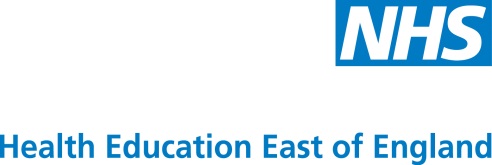 Public Health Specialty Training ProgrammeFeedback to Educational SupervisorIntroductionThis information is intended to provide feedback to Educational Supervisors on progress of individual registrar’s work.  As clinical and project supervisors, your views and comments on progress of registrar milestones/work would be greatly appreciated.Thank you very much for your valuable input.IntroductionThis information is intended to provide feedback to Educational Supervisors on progress of individual registrar’s work.  As clinical and project supervisors, your views and comments on progress of registrar milestones/work would be greatly appreciated.Thank you very much for your valuable input.IntroductionThis information is intended to provide feedback to Educational Supervisors on progress of individual registrar’s work.  As clinical and project supervisors, your views and comments on progress of registrar milestones/work would be greatly appreciated.Thank you very much for your valuable input.Registrar nameName of person completing formDate completedAre you completing this as a: Clinical Supervisor Project Supervisor Other, please detailEducational Progress (if applicable):The ability of the registrar to reflect on practice and demonstrate changes in behaviour related to learning from feedback and reflection:Include whether the registrar understands their personality and preferred ways of working and appreciates the impact on others and shows capability for self-appraisal, growth and development.Whether the registrar is working at an appropriate level for their phase and year of training, and is working within limits of professional competence, with concrete examples:How the registrar works with colleagues and others:Respects the skills and contributions of colleagues, communicates effectively, treats them fairly and maintains professional relationshipsDemonstrates cultural competence and is able to work effectively in cross cultural situationsAreas of good/notable practice with examples:Strengths:Areas for improvement: Please state where special attention should be given in future. Probity (please state if there are any issues)Demonstrates honesty and integrity in professional and personal practiceHealthSick leave (if applicable)Understands role of personal mental health and takes responsibility for nurturing own wellbeing eg work/ home life balance, managing work/exam stressesSeeks and follows medical advice where health concerns may affect practiceAny other comments